ApstiprinātS
Daugavpils pilsētas domes iepirkuma komisijas
2018.gada 21.maija sēdē, prot.Nr.2Atklāts konkurss„DAUGAVPILS PILSĒTAS PAŠVALDĪBAS BIBLIOTĒKU TELPU VIENKĀRŠOTĀ ATJAUNOŠANA” Atbilde uz pretendenta jautājumiem Nr.1	Daugavpils pilsētas domes iepirkuma komisija 2018.gada 21.maija sēdē (prot.Nr.2) ir izskatījusi pretendenta 16.05.2018. un 17.05.2018. pa e-pastu uzdotos jautājumus saistībā ar atklātā konkursa „Daugavpils pilsētas pašvaldības bibliotēku telpu vienkāršotā atjaunošana”, identifikācijas Nr.DPD 2018/57, 1.daļas “Jaunbūves bibliotēkas telpu  18.Novembra  ielā  161, Daugavpilī vienkāršotā atjaunošana” nolikuma tehniskās specifikācijas/darbu apjoma saraksta pozīcijām:un sniedz šādas atbildes:1.jautājums: Kāds ir konvektoru modelis?Atbilde uz 1.jautājumu: Konvektori ir esošie (konvektoru modeli nav iespējams noskaidrot), tos var apskatīties objektā. Pielikumā pievienojam bildi.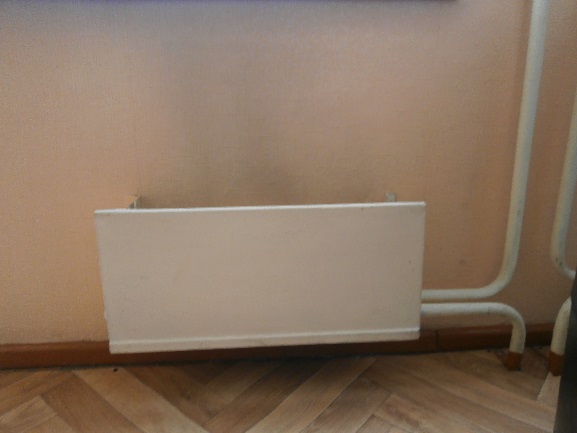 2.jautājums: Konvektorus plānots demontēt, vai visus darbus jāveic uz vietas? Atbilde uz 2.jautājumu: Visus darbus jāveic uz vietas.3.jautājums: Konvektoru aizsargpanelis (LKSP) (4.pozicijā), šajā pozīcijā plānota veco paneļu demontāža un jauno uzstādīšana?Atbilde uz 3.jautājumu: Pozīcijā “Konvektoru aizsargpanelis (LKSP) (~ 700 x 400h ) uz 4 tērauda stiprinājumiem. Katra paneļa lielumu noteikt pēc esošā konvektoru apšuvuma demontāžas” plānota veco paneļu demontāža un jauno uzstādīšana.4.jautājums: RECU500 modelim nav iespējams P=620m³/h, kāda ir pareiza agregāta modelis un m3/h? Nosūtiet lūdzu datu lapas projektu agregātiem ar projekta nepieciešamiem parametriem.
Atbilde uz 4.jautājumu: Nepieciešams uzstādīt ventilācijas agregātu ar tehniskajiem parametriem, kuri norādīti  tehniskās specifikācijas  1.daļas  “Jaunbūves bibliotēkas telpu  18.Novembra  ielā  161, Daugavpilī vienkāršotā atjaunošana” AVK sadaļas lapā AVK-1 vai ekvivalentu. (Darba veida nosaukumā ir drukas kļūda, P=620m³/h vietā jābūt P=420m³/h). Iepirkuma komisijas priekšsēdētājs							A.StreiķisSantehniskie darbi 2. stāvsEsošie konvektori (gb.), un apkures caurules1Esošu konvektoru un cauruļu mehāniska attīrīšana no atlupušā krāsojuma. m2         30.602Konvektoru un cauruļu mazgāšana ar Vivacolor VivaClean. m2         30.603Konvektoru un cauruļu krāsošana 2 kārtās ar karstumizturīgu radiatoru krāsu, tonis - balts. Krāsa izturīga pret mazgāšanu, karstumizturīga -120°, viegli tīrāma, pusmatēta, piemēram Vivacolor Special Radiator. m2         30.604Konvektoru aizsargpanelis (LKSP) (~ 700 x 400h ) uz 4 tērauda stiprinājumiem. Katra paneļa lielumu noteikt pēc esošā konvektoru apšuvuma demontāžas.gb         24.00Ventilācijas sistēmas montāžas darbiPN2 (2.stāva lasītavas)  1Ventilācijas agregāts, labā apk. puse P=620m³/h; N=550m³/h;150Pa; 230/50/1F; 1330W ar automātiku RECU500-PECF-EC-C4plus Komfoventkpl.1